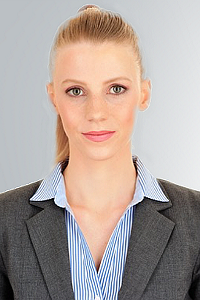 HEIDIHERRLICHMehr als 7Jahre Erfahrung im ProduktmanagementAUSBILDUNG- Weiterbildungen- Studium, Abschluss BachelorKERNKOMPETENZEN- 4 Jahre Erfahrung als Junior Produktmanagerin im Bereich    
  E-Commerce. Einführung eines neuen Bewertungsystem für die Kunden.
- 3 Jahre Erfahrung als Senior Produktmanagerin im
  Bereich Consumer Goods. Einführung und Betreuung eines Damen-Shampoos.1 Jahr Auslandserfahrung (Chicago), Mitarbeit im internationalen TeamAKTUELLE POSITIONSenior ProduktmanagerinPERSÖNLICHE DATENGeboren: 20.10.1990 / DüsseldorfMusterstr. 9912345 Musterhausen0123 – 45 67 89 0h.herrlich@mail.deHeidis-Blog.deSPRACHENEnglisch:          ■■■■■■■■■■Spanisch:         ■■■■■■■■■■Chinesisch:      ■■■■■■■■■■BERUFLICHE SCHWERPUNKTE- Produktmanagement in den Branchen:
  E-Commerce, Consumer Goods- Markteinführung
- ProduktcontrollingSOFT SKILLS- Eigeninitiative
  Erfolgreiche Entwicklung und Einführung neuer Produkte, u.a. eines Kundenbewertungssystems und eines Damen-Shampoos

- Marktbeobachtung
 Beherrschung aller wichtigen Tools und Instrumente, auch im Bereich Social Media

- Zielorientierung  Auftrag: Steigerung der Abrufzahlen und 
  Verbesserung der Kundenzufriedenheit, Ergebnis:   
  Kundenzufriedenheit + 20% in 2 Jahren
  Kundenstamm: + 15% im vergangenen JahrINTERESSEN- Bloggen fürs Unternehmensblog- Social Media Kommunikation